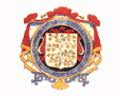 St Ives v FalmouthSaturday 23rd March 2013KO 2:30 p.m.atSt Ives Recreation Ground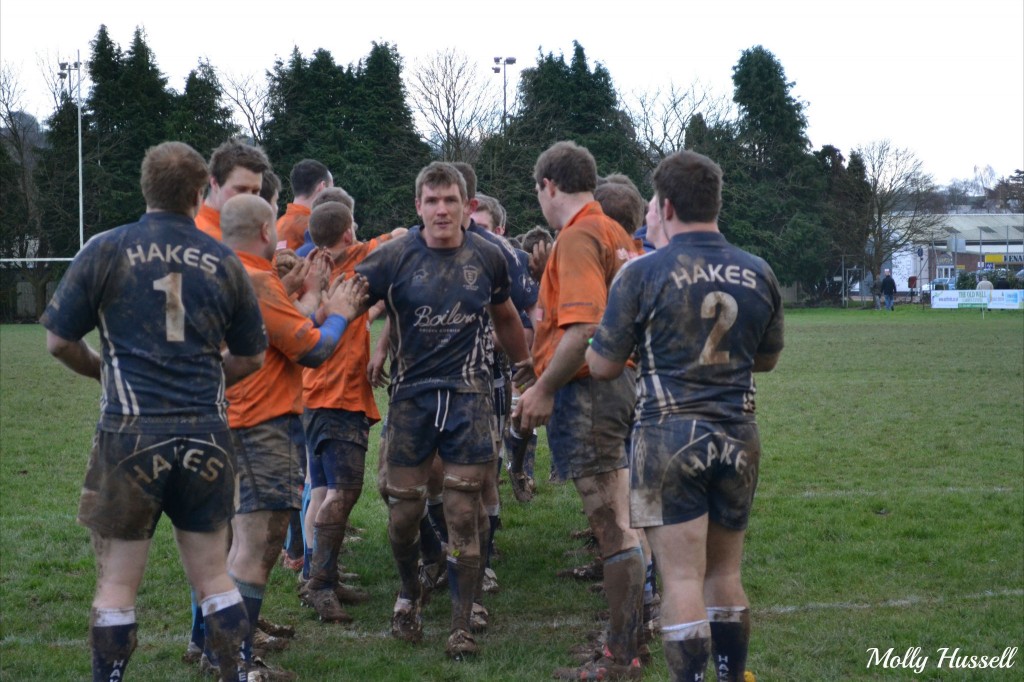 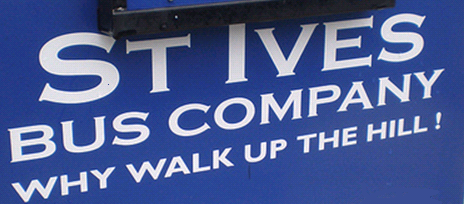 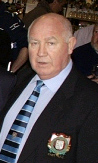 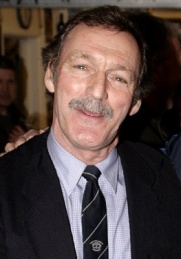 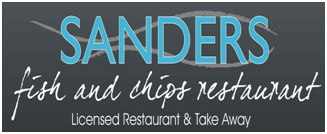 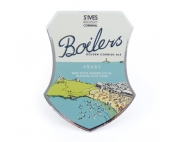 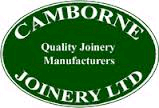 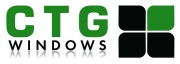 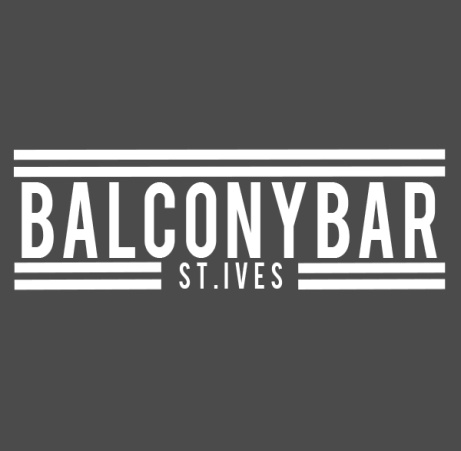 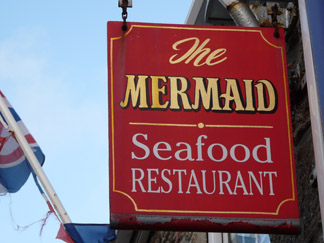 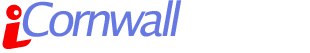 Form Guide (League matches - % based on last 7 matches)Form Guide (League matches - % based on last 7 matches)Form Guide (League matches - % based on last 7 matches)Form Guide (League matches - % based on last 7 matches)Form Guide (League matches - % based on last 7 matches)Form Guide (League matches - % based on last 7 matches)Form Guide (League matches - % based on last 7 matches)Form Guide (League matches - % based on last 7 matches)Form Guide (League matches - % based on last 7 matches)Form Guide (League matches - % based on last 7 matches)2St Ives  WWWWWLW86%7FalmouthWWWWLLW71%Tribute Cornwall & Devon RFU League Table   Tribute Cornwall & Devon RFU League Table   Tribute Cornwall & Devon RFU League Table   Tribute Cornwall & Devon RFU League Table   Tribute Cornwall & Devon RFU League Table   Tribute Cornwall & Devon RFU League Table   Tribute Cornwall & Devon RFU League Table   Tribute Cornwall & Devon RFU League Table   Tribute Cornwall & Devon RFU League Table   Tribute Cornwall & Devon RFU League Table   Tribute Cornwall & Devon RFU League Table   Tribute Cornwall & Devon RFU League Table   #TeamPdWDLFADiff4TLBPts1Teignmouth201802745260485171902St Ives (SW)201901634227407100843Tiverton20142446430715790694Saltash20130753537416181565Hayle2011273913583352556Old Plymothian & Mannamedian2110011445514-6961477Falmouth209011405496-9163468Pirates Amateurs218211369413-4453449Withycombe208111389434-45514010Newquay Hornets217014449502-53743511Crediton204313270385-115142712Liskeard-Looe214215276541-265332213Wessex201019171732-561217